Emergency Videos for Speed Dating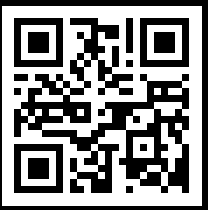 Seatbelts     http://www.mpi.mb.ca/en/Videos/Seatbelts.wmv  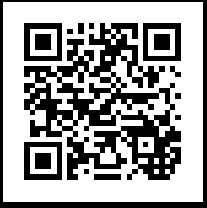 Safe Fueling   http://www.mpi.mb.ca/en/Videos/SafeFueling.wmv  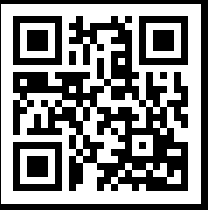 Blowouts   http://www.mpi.mb.ca/en/Videos/BlowOuts.wmv 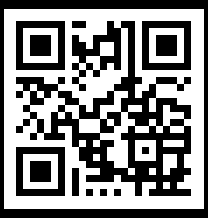 Brake Failure   http://www.mpi.mb.ca/en/Videos/FaultyBrakes.wmv  Stuck Accelerator   http://www.mpi.mb.ca/en/Videos/StuckAccelerator.wmv 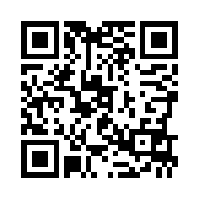 Hydroplaning    http://www.mpi.mb.ca/en/Videos/Hydroplaning.wmv  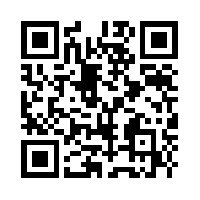 Avoid Head on Collisions http://www.mpi.mb.ca/en/Videos/HeadOnCollisions.wmv  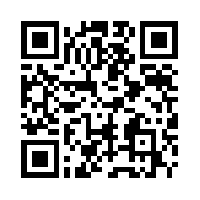 Winter Preparations   http://www.mpi.mb.ca/en/Videos/WinterPreparation.wmv  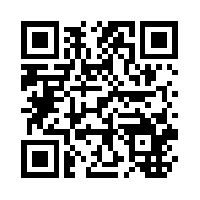 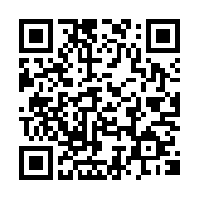 Steering System Failure   http://www.mpi.mb.ca/en/Videos/SteeringSystemFailure.wmv 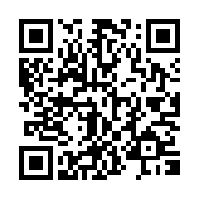 Unstuck Winter   http://www.mpi.mb.ca/en/Videos/GettingUnstuckInWinter.wmv  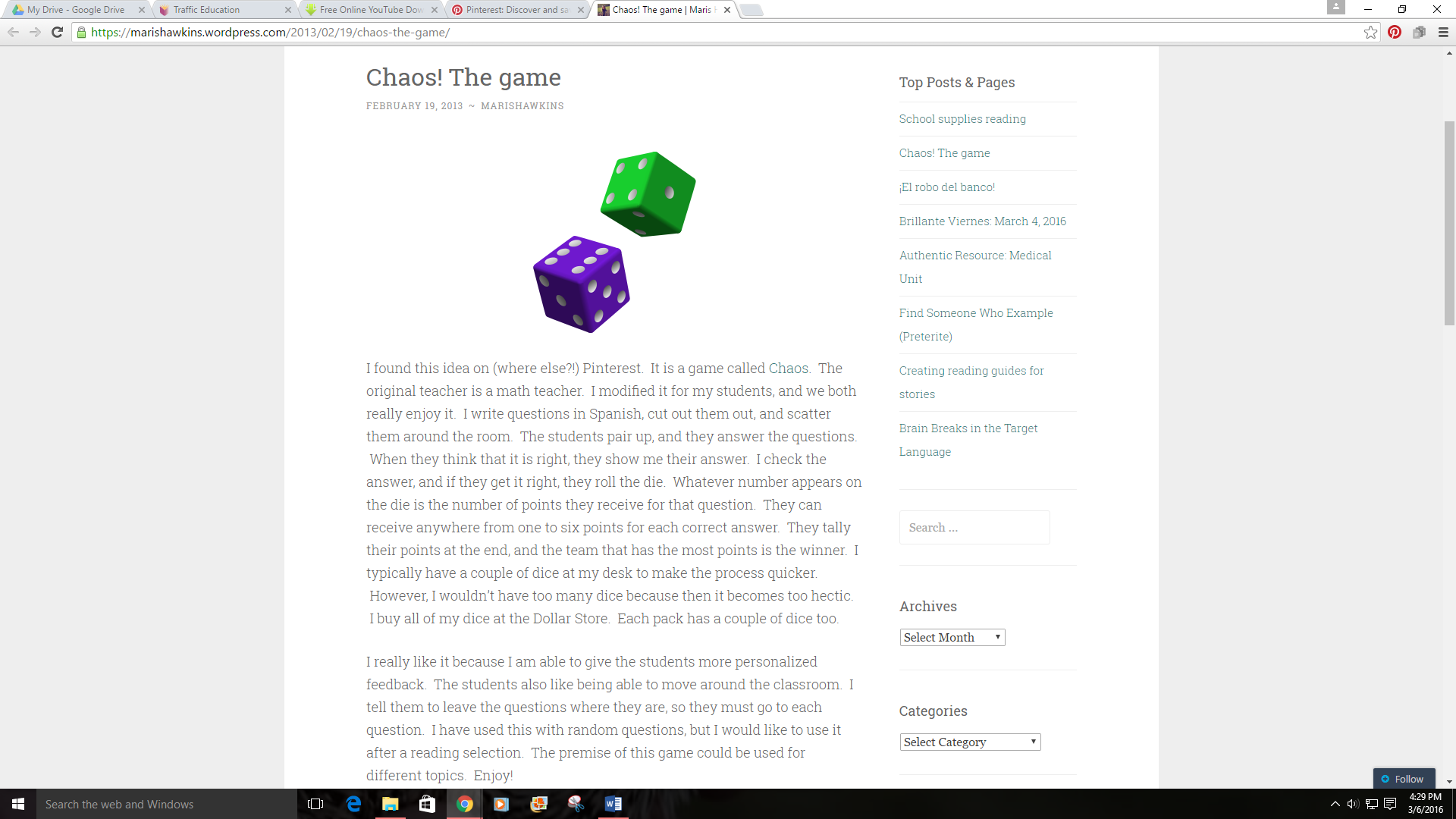 